 Tree Advisory Board Report     September 21, 2022  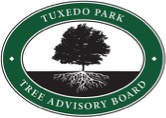 Oak Tree Planting is planned for the late fall/ early winter in anticipation of a grant being received. This is to encourage residents to replace trees that they have lost on their property due to Emerald Ash borer, for example, to maintain all the very important and fundamental functions tree provide.   Pet Parade originally scheduled at the RTNP for Sunday October 9 has been postponed due to scheduling conflicts until next year. invasive Species ID workshop with TP Garden Club was held at the Racetrack Nature Preserve on Saturday September 17. Teenagers Tate Sink and Solomon Reichgott proved very knowledgeable.  Other Invasive species* New Japanese Knotweed infestation at and adjacent to the DPW. Would the BOT like the specialist to eradicate it when he is scheduled to be in the park at the RTNP in October?* Kudzu, the highly invasive vine that “ate the south” is present in two gardens in TP. Both homeowners are aware and are actively eradicating and monitoring.Aquatic Invasive Species PreventionWe would like to make sure the success of the Club’s October Regatta is not marred, and our lake is protected from any possible introduction of new aquatic invasive species such as Hydrilla by making sure that any new boats brought in are power washed before entering and after exiting the water and obtain a permit. For discussion with the Board of Trustees: we seek permission for DPW assistance to:* mow the existing paths (estimate: 1 hour) DPW should verify the estimated time* install stone benches at the Race Track Preserve, at the request of residents (estimate: 1 day)* mow the Race Track Preserve meadow in February/March 2023 (annual mowing — estimate: 2 days)Kudzu      The vine that ate the South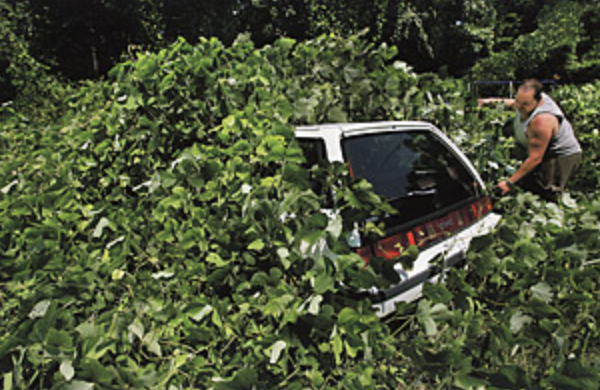 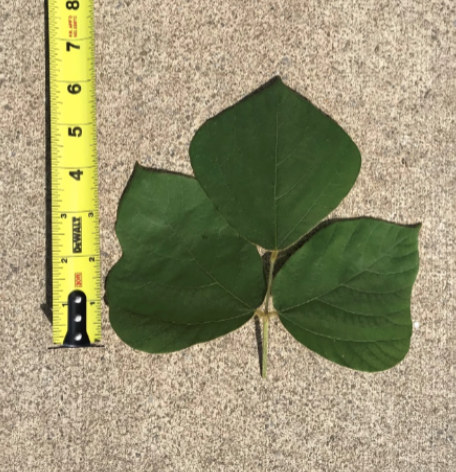 